Publicado en Madrid el 07/08/2018 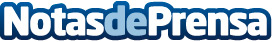 Oportunidades de la tecnología Blockchain en el sector logístico según Parcel ABCUno de los campos potenciales de la aplicación blockchain es el sector de la logística, donde esta tecnología única puede conducir a un gran avanceDatos de contacto:Sofía Regalia Nota de prensa publicada en: https://www.notasdeprensa.es/oportunidades-de-la-tecnologia-blockchain-en Categorias: Logística Innovación Tecnológica http://www.notasdeprensa.es